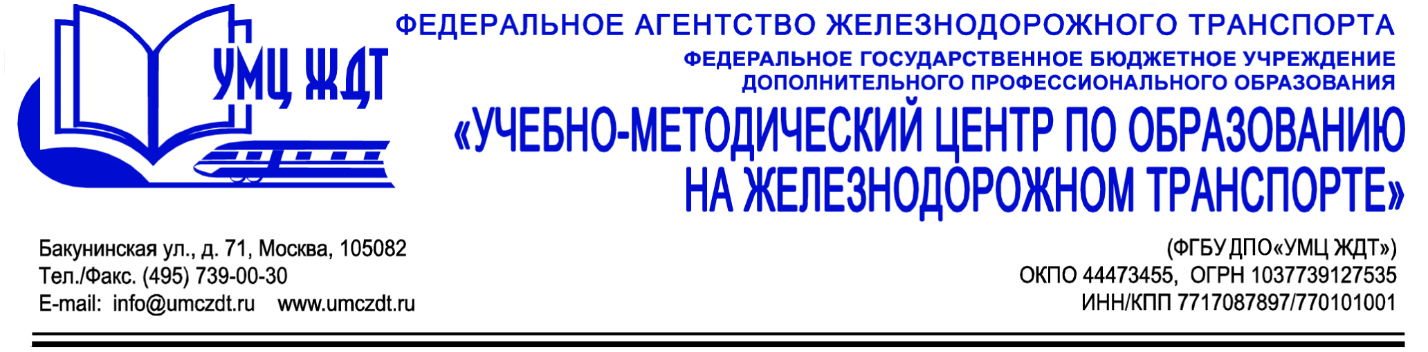 Аннотациядополнительная профессиональная программа (профессиональная переподготовка) Педагогика дополнительного образованияАдресация программы: педагоги дополнительного образования, тренеры-преподаватели, инструкторы детских железных дорог, преподаватели по программам дополнительного обучения. Количество часов: 270 часаФорма обучения: очная, очно-заочная.  УД 1. Нормативно-правовое обеспечение образовательного процесса в ДО.Законодательство, регулирующее отношения в области образования в РФ.Образовательное право России в мировом образовательном пространстве.Нормативные документы, обеспечивающие реализацию дополнительных образовательных программУД 2. Безопасность жизнедеятельности и охрана труда в организации дополнительного образования.Обеспечение безопасных и комфортных условий для трудовой деятельности. Охрана труда и пожарная безопасность в ОО.Первая помощь пострадавшим.СанПиН 2.4.4.1251-03 Санитарно-эпидемиологические требования к учреждениям дополнительного образования детей (внешкольные учреждения).УД 3. История развития дополнительного образованияВнешкольное образование и воспитание в конце XIX в.Инициативы  ХХ в.Специфика дополнительного образования в России и в мире.УД 4. Общая педагогикаОбщая педагогикаМетодика воспитательной работыОсобенности обучающихся с ограниченными возможностями здоровьяПедагогические технологииУД 5. Общая психологияТеоретико-методологические основы общей психологииПсихология деятельности и познавательных процессовИндивидуально-психологические  особенности личностиЭмоционально-волевая сфера личностиПсихологические теории мотивацииПсихологический практикумУД 6. Использование информационных технологий в профессиональной деятельности.Основы работы на ПК под управлением операционной системы Windows.Антивирусные программы. Архиваторы.Текстовый редактор Электронные таблицы Создание презентацийМ 1. Преподавание по дополнительным общеобразовательным программамТехнология разработки образовательной программы педагога дополнительного образованияПедагогические технологии в дополнительном образованииСовременное занятие в системе дополнительного образованияМ 2. Организационно-методическое обеспечение реализации дополнительных общеобразовательных программ.Организация и проведение исследований рынка услуг дополнительного образования детей и взрослыхОрганизационно-педагогическое сопровождение методической деятельности педагогов дополнительного образованияМониторинг и оценка качества реализации педагогами дополнительных общеобразовательных программМ 3. Организационно-педагогическое обеспечение реализации дополнительных общеобразовательных программ.Организация и проведение массовых досуговых мероприятийРазвитие социального партнерства и продвижения услуг дополнительного образования детей и взрослыхОрганизация дополнительного образования детей и взрослых по одному или нескольким направлениям деятельностиИтоговая аттестация – защита аттестационной работы.По окончании курсов выдается диплом о профессиональной переподготовке установленного образца.